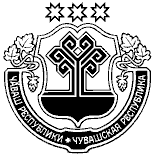 Об исключении из резерва управленческих кадров Урмарского муниципального округа Чувашской РеспубликиВ соответствии с Порядком формирования, подготовки и использования резерва управленческих кадров Урмарского  муниципального округа Чувашской Республики, утвержденного  постановлением администрации Урмарского муниципального округа Чувашской Республики от 29.05.2023 № 649, на основании решения конкурсной комиссии по формированию, подготовке и использования резерва  управленческих кадров Урмарского муниципального округа Чувашской Республики (протокол от 12.02.2024 г. № 1):	1.  Исключить из резерва управленческих кадров Урмарского муниципального округа Чувашской Республики по 3 группе «Должности руководителей организаций, подведомственных администрации Урмарского муниципального округа Чувашской Республики в связи с назначением на должность Николаеву Галину Николаевну.Глава Урмарского муниципального округа                                                                                     В.В. ШигильдеевПавлов Николай Анатольевич8(835-44) 2-12-81